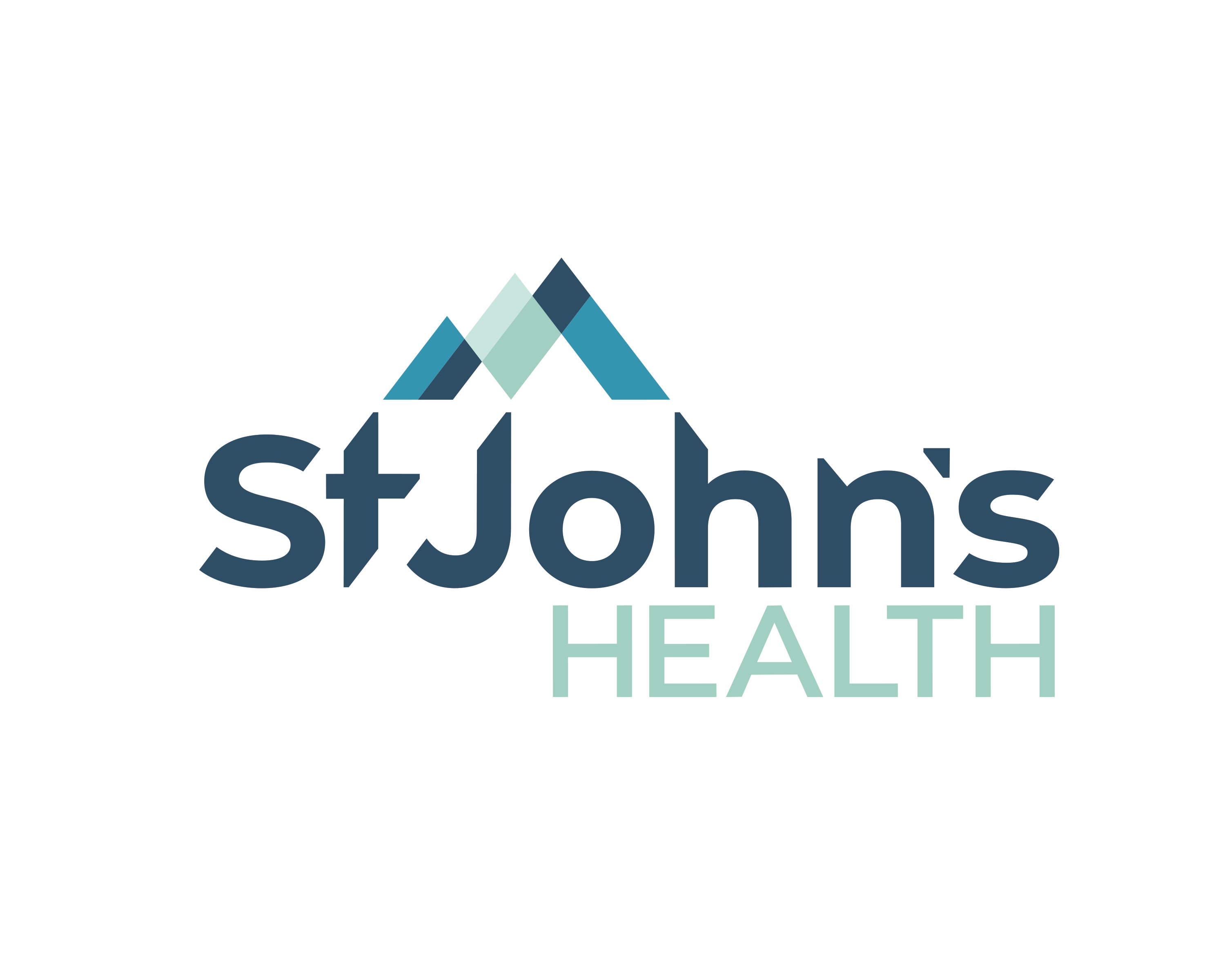 ST. JOHN’S HEALTH – BOARD OF TRUSTEESMEETING AGENDA FOR THURSDAY, JULY 20th, 2023Executive Session Canceled 12:00 pm – Call to Order Public SessionOLD BUSINESS: NEW BUSINESS:  PUBLIC COMMENT:DATE OF NEXT MEETING:  Thursday, August 31st, 2023 - Public Session at 4:00 PM via hybrid (in person @ SJH Boardroom & Zoom for remote participants)  ADJOURNMENT                                                                                                             Action	              K. Conover		Public Session	    Purpose	            PresenterCOMMENTS FROM THE CHAIR                                                                                  Information / Action            K. Conover             Agenda ApprovalReport2023-2024 Fiscal Year Operating and Capital Budget Review                            Information                            J. Sollis                                                                                                                                                                                                             J. KrenMINUTES Approval of the June 29th Regular Board Meeting Minutes                                  Information / Action            K. Conover                    Approval of the July 7th Special Board Meeting MinutesCOMMENTS FROM THE CEO                                                                                      Information / Action            J. Sollis      ReportCOMMITTEE/MEDICAL STAFF REPORTS AND ACTION ITEMSStrategy, Development, and HR Committee                                            Information / Action            E. JonesCommittee Report Joint Compliance and Quality Committee                                                Information / Action            P. CutlerCommittee ReportFinance, IT and Facilities Committee                                                         Information / Action            J. Hunt                   Committee Report 2023-2024 Fiscal Year Operating and Capital Budget ApprovalFOUNDATION REPORT                                                                                                Information / Action            A. Olson